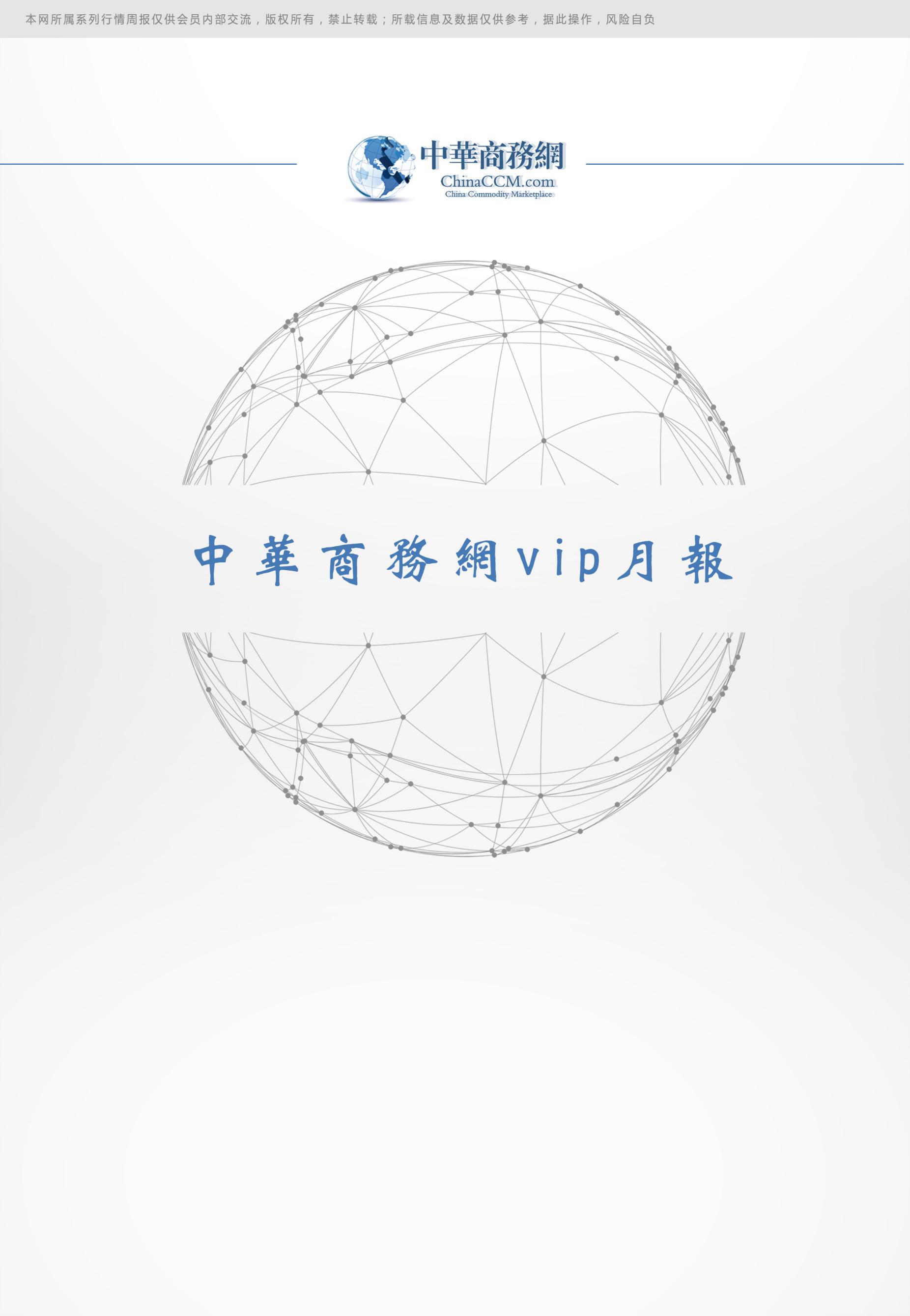 目  录(内部使用 仅供参考)1 磷矿石	31.1 国内磷矿石市场	31.2磷矿石：2021年10月磷矿石产量数据统计	31.3 国际磷矿石到岸月度价格	42 黄磷	42.1  2021年11月中国黄磷市场情况分析：	43 磷酸	63.1 国内磷酸市场情况	63.2 磷酸进出口情况	93.3 国际磷酸市场情况	114 磷酸盐	114.1三聚磷酸钠	114.2 六偏磷酸钠	135 氢钙	155.1  国内部分企业出厂价格	165.2  评述：2021年11月份国内氢钙行情综述及后市预测	171 磷矿石1.1 国内磷矿石市场1.1.1 主产区主流品位磷矿石月均车板价格1.1.2 2021年11月份磷矿石行情综述及后市预测国内磷矿石市场综述本月磷矿石市场稳中向上，局部地区价格调涨，库存低位，市场供应持续紧张。随着天气气温降低，磷矿石开采难度增加，加之产量紧张，或将进一步刺激供需矛盾。各主产区产量库存仍旧低位，市场仍呈现供不应求景象，高品位磷矿石有价无量，低品位矿石仅有少量库存，市场供应持续紧张，磷矿石市场保持推涨氛围，高位挺价为主。大多企业暂不报价，主发前期预收。11月，国内市场盘整运行为主，价格大稳小动，湖北地区部分企业实施了装置检修或减产计划，市场整体开工率略有下降。原料方面涨跌互现，波动较为频繁，企业生产成本压力不减。冬储市场于本月中下旬陆续开启，但推进较为缓慢，业者多持观望心态，市场交投清淡，贸易商囤货较为谨慎。后市预测：本月磷矿石市场从供应情况来看，相比上月产量有所缩减，磷矿石市场供应紧张局面持续，暂未得到缓解。从下游需求来看，目前下游磷肥市场冬储市场逐步进行，黄磷市场保持推涨气氛，磷矿石市场仍有支撑。综合来看，短期内磷矿石市场价格仍旧维持坚挺，价格暂无下滑风险。1.2磷矿石：2021年10月磷矿石产量数据统计2021年10月全国磷矿石产量进行监测统计显示：2021年10月全国磷矿石(折含五氧化二磷 30%)产量807.1万吨，同比增加7.8%，累计产量8098.4万吨，同比增加10.6%。1.3 国际磷矿石到岸月度价格2 黄磷2.1  2021年11月中国黄磷市场情况分析：2.1.1 国内黄磷主产区参考价格：2.1.2国内部分企业黄磷价格汇总2.1.3 2021年11月份黄磷行情综述及后市预测本月黄磷供需量均有提升，价格快速下调后缓慢推涨。主要影响因素是生产企业接单出货情况、下游企业开工及采购计划、磷矿石价格上涨以及采购困难的远期忧虑。黄磷价格先快速下调，然后缓慢推涨。价格以下跌为主，供应宽松，利空供应商议价。部分企业接新单状况不佳，积极出货，降价签单，缓解出货压力，下游拿货积极性差，持续观望压价。多数采购商以消耗库存为主，部分下游企业刚需补货，积极询单。采购商持续观望压价，对高价格接受度差。电价上涨，同时，磷矿石供应紧张短期内无法缓解，采购价格仍有上涨可能。所以黄磷行业成本增加，部分生产企业保持推涨心态。后市预测：黄磷需求市场观望，按需适当补货，需求量增加。下游多数企业开工稳定，对黄磷保持持续补货。预计短期内热法磷酸、草甘膦、三氯化磷等行业主流企业开工良好。3 磷酸3.1 国内磷酸市场情况3.1.1 国内磷酸主产区净水市场参考价格（按区域）3.1.2 国内磷酸主产区净水市场参考价格（按省份）3.1.3 国内部分厂家磷酸出厂价格3.1.4评述：11月份磷酸行情综述及后市分析本月磷酸市场价格先跌后稳，市场供应增加。本月磷酸市场价格跌后持稳，月初由于原料价格下行，主流磷酸企业报价跟随下调2000-3000元/吨;而后原料黄磷价格持续窄幅波动调整，磷酸企业多观望市场，价格调整幅度较小，大体持稳运行。分阶段看：磷酸市场价格下调，幅度2000-3000元/吨。原料黄磷价格大幅下跌，磷酸成本面支撑减弱，主流企业报价陆续下调，实交价格逐步落实。由于价格大幅走弱，下游多观望压价，市场成交表现一般，部分企业为促进出货价格继续回落。磷酸市场观望盘整运行。由于原料黄磷价格涨跌反复，磷酸成本面波动频繁，磷酸及其下游企业观望心态持续，大多都以消耗库存原料为主，保持谨慎补货，市场价格多暂稳观望运行，个别企业小幅试探上调报价，但由于下游接受度一般，实交价格落实较为困难。市场交投表现冷清，下游多保持刚需采购，市场新单成交偏少，企业出货以老客户订单为主，因此多数企业报价稳定运行。本月热法磷酸需求端表现较为冷清，下游企业采购积极性不高，多保持谨慎操作刚需补货;湿法净化磷酸出货表现尚可。由于热法磷酸原料端价格不稳定，市场内观望心态持续，下游企业担忧价格波动持续不敢贸然补充库存，多保持随用随采，在产企业以完成老客户订单为主，新单商谈观望整理。湿法净化磷酸价格偏低一些，叠加下游锂电端需求，出货表现良好，货源较为紧张。后市预测：预计下月磷酸市场价格观望盘整为主。原料黄磷价格波动不止，磷酸成本面不稳定，企业多持续观望，报价可能跟随原料窄幅调整。目前市场供应较为充足，但下游需求表现一般，如果需求持续无好转，不排除部分企业开工意向下降的可能。短期内建议持续关注原料价3.2 磷酸进出口情况3.2.1磷酸：2021年10月进出口数据统计（按收发货地统计） 3.2.2  磷酸：2021年10进出口数据统计（按贸易方式）3.2.3  磷酸：2021年10月进出口数据统计（按贸易国统计）3.3 国际磷酸市场情况4 磷酸盐4.1三聚磷酸钠4.1.1  国内工业三聚磷酸钠区域价格参考4.1.2  国内部分三聚磷酸钠企业报价4.1.3  国内工业级三聚磷酸钠价格走势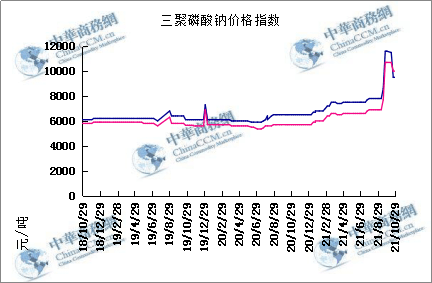 4.1.4  11月国内三聚磷酸钠行情综述及后市预测本月三聚磷酸钠市场价格先跌后稳，市场交投持续冷清。11月上中旬，三聚磷酸钠市场价格下调300-700元/吨，主要由于黄磷、磷酸价格下调，成本下降，部分企业报价跟随下调。另外下游企业采购积极性偏低，市场新单成交较少，对价格无利好。11月中下旬，三聚磷酸钠市场价格观望盘整运行。原料端价格涨跌反复，三聚磷酸钠成本面波动不止，对此企业多观望盘整。下游需求持续清淡，企业出货仍以老客户订单为主，主流企业报价多稳定运行。本月下游需求表现冷清，下游多保持观望，采购较为谨慎，市场新单成交偏少。并且下游刚需补货多以小单成交为主，企业无大单支撑，市场交投表现一般。目前在产企业还是以完成已签订单和老客户订单为主，主流产企业多开工稳定，保持平稳出货，部分企业装置仍按单生产。综合来看，三聚磷酸钠市场交投持续冷清，市场行情观望盘整运行。

后市预测：预计12月三聚磷酸钠市场行情维持观望盘整，局部地区价格预计窄幅调整。原料价格不稳定，磷酸盐成本面仍有波动，部分企业报价可能跟随原料价格窄幅整理。下游需求持续清淡，市场交投短期内预计无好转，企业出货仍以老客户订单为主。建议继续关注原料价格走势以及下游需求情况。4.2 六偏磷酸钠4.2.1国内工业六偏磷酸钠区域价格参考4.2.2 国内部分六偏磷酸钠企业报价单位：元/吨4.2.3 国内工业级六偏磷酸钠价格走势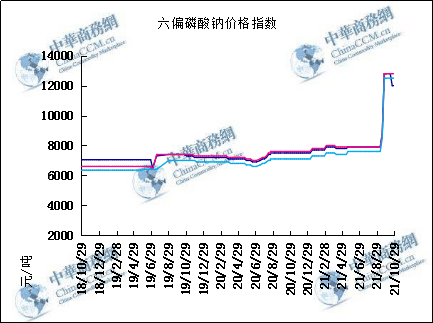 4.2.3  11月国内六偏磷酸钠行情综述及后市预测中商网评述本月六偏磷酸钠市场行情观望盘整，市场交投氛围偏淡。11月上旬，原料端黄磷、磷酸价格下跌，六偏磷酸钠成本面支撑减弱，主流企业报价多观望持稳，部分企业报价小幅下调，实交价格窄幅调整。11月中下旬，原料端价格涨跌反复，六偏磷酸钠成本窄幅波动，主流企业多观望盘整，加之下游需求表现一般，在产企业多发运老客户订单，市场新单成交偏少，需求端对价格无利好，因此企业多持稳报价。本月六偏磷酸钠市场需求表现冷清，下游仍以刚需补货为主，市场成交以小单为主，缺乏大单支撑，市场交投持续清淡。产量增加主要体现在华东地区个别企业装置复产，目前主流企业多开工稳定，部分继续按单生产，在产企业主发订单，新单商谈观望整理。综合来看，本月六偏磷酸钠市场产销平淡，市场价格观望盘整运行。后市预测：预计12月六偏磷酸钠市场行情维持观望盘整，局部地区价格预计窄幅调整。原料价格不稳定，磷酸盐成本面仍有波动，部分企业报价可能跟随原料价格窄幅整理。下游需求持续清淡，市场交投短期内预计无好转，企业出货仍以老客户订单为主。建议继续关注原料价格走势以及下游需求情况。5 氢钙5.1  国内部分企业出厂价格5.2  评述：2021年11月份国内氢钙行情综述及后市预测本月磷酸氢钙价格先涨后呈下跌趋势，市场主发订单，供应紧张进一步加剧。部分磷酸氢钙企业库存减少，前期低价订单充足，虽然日产有所小幅增加，但现货依然有限，多数企业以发运订单为主，市场供应不足。但考虑到后期开工的不确定性以及成本上涨，部分企业惜售，逐步收紧低端成交价格，推动市场报价上调。本月磷酸氢钙需求市场保持观望心态，承压运行。随着前期订单交付，市场新单成交偏少，低端价格收紧，高端价格成交困难。市场供应增加，多数磷酸氢钙企业有订单可执行，部分可正常接单，小幅让价签单。需求市场主要以消耗前期低价订单和库存为主，保持看跌心态，拿货积极性低，难以提振出货。多数下游在产企业有补库需求，但磷酸氢钙价格高位，采购商谨慎操作，拿货积极性低，需求市场冷清，难以提振磷酸氢钙市场持续良好出货。从供应看，在产企业装置低负荷生产，主发订单，库存有限，限量接单，市场供应较少。国内市场淡季，持续少量成交;国外市场运输成本高位，加之现货紧张采购困难，多以按需拿货为主，需求逐渐疲软。后市预测：预计短期内磷酸氢钙市场供需观望，成交价格窄幅调整。预计12月中旬下游有小规模的春节前备货需求。但下游市场观望压价，按需补货，一部分有前期低价订单供货，一部分以消耗库存原料为主，需求市场拿货积极性不高。持续关注原料的价格波动、供应情况以及下游补货情况。更多精彩信息尽在中华商务网磷化工频道http://www.chinaccm.com/linhuagong.asp产品地区规格10月29日11月30日磷矿石云南28%410410磷矿石四川25%350350磷矿石四川30%620620磷矿石贵州30%620610磷矿石湖北28%620620磷矿石湖北30%680680产品区域价格(美元/吨)价格(美元/吨)价格(美元/吨)价格(美元/吨)价格(美元/吨)价格(美元/吨)价格(美元/吨)价格(美元/吨)产品区域11月4日11月4日11月12日11月12日11月19日11月19日11月26日11月26日磷矿石FOB约旦（68-70%）112-117 (2021二季度）92-95 (2021一季度）112-117 (2021二季度）92-95 (2021一季度）112-117 (2021二季度）92-95 (2021一季度）112-117 (2021二季度）92-95 (2021一季度）磷矿石CFR印度(68-70%）141-146（2021二季度122-125（2021二季度141-146（2021二季度122-125（2021二季度141-146（2021二季度122-125（2021二季度141-146（2021二季度122-125（2021二季度磷矿石CFR印度70-72%180-185（2021二季度）140-145（2021一季度）180-185（2021二季度）140-145（2021一季度）180-185（2021二季度）140-145（2021一季度）180-185（2021二季度）140-145（2021一季度）磷矿石FOB北非69%105-110（2021二季度）130（2021三季度）105-110（2021二季度）130（2021三季度）105-110（2021二季度）130（2021三季度）105-110（2021二季度）130（2021三季度）区域21-11-521-11-1221-10-2021-11-26贵州（承兑）34500345003450034500四川（现汇）34500345003450034500云南（现汇）34500345003450034500省市企业类型2021-10-292021-11-30湖北尧治河化工净磷--湖北兴发集团净磷--贵州国华天鑫磷业净磷--贵州瓮福磷业净磷-38000贵州施秉成功磷化瓮安分公司净磷--贵州开磷化工净磷--贵州瓮安县龙马磷业净磷--贵州黔能天和净磷--贵州青利天盟净磷8000080000贵州息烽合力 净磷--贵州开阳安达磷化工净磷--贵州贵州开阳磷化工净磷--贵州瓮安龙腾化工净磷--四川华丰化工净磷--四川金川化工到站--四川天亿化工净磷--四川林辰化工净磷--四川启明星净磷5000040000四川石棉蓝海净磷-35000四川石棉弘盛电化净磷--四川石棉县蜀鲁锌冶净磷--四川马边无穷净磷--四川雷波凯瑞净磷--四川四川金石化工净磷--四川马边龙泰磷电净磷--云南江磷集团低砷净磷-38000云南康盛磷业净磷--云南晋宁黄磷厂净磷--云南云南马龙云华净磷4500036000云南云南陆良荣盛净磷--云南云南陆良宏盈净磷--云南云南荣成达净磷--云南南磷集团净磷--云南云南天安化工净磷--云南屏边福利黄磷厂净磷--云南澄江冶钢集团净磷--云南澄江华业净磷--云南澄江志成净磷--云南云南活发净磷--云南华宁汇鑫净磷--区域规格2021年11月2021年10月华东85%工业净水11800-1180016000-16000华南85%工业净水11200-1120016000-16000西南85%工业净水10000-1000014000-14000产品地区规格10月29日11月30日磷酸云南工业级净水1500011500磷酸四川工业级净水1400010000磷酸广西工业级净水1600011200磷酸江苏工业级净水1550011800省市企业含量类型备注2021-11-302021-10-29江苏澄星集团85%工业净水出厂价1200019000江苏澄星集团85%食品净水出厂价12100-江苏泰兴南磷公司85%工业净水出厂价1160020000江苏泰兴南磷公司85%食品净水出厂价1150020100江苏泰兴金缘85%工业净水出厂价--江苏博汉工贸85%工业净水出厂价--江苏博汉工贸85%食品净水出厂价--江苏苏州化原化工85%湿法净化净水出厂价1200012000江苏常州奇旺化学85%工业净水出厂价--江苏常州奇旺化学85%食品净水出厂价--江苏常州李氏越洋化工85%工业净水出厂价--江苏连云港德邦精细化工85%食品净水出厂价--江苏连云港市黔锦化工厂85%食品净水出厂价--江苏江苏裕元实业85%工业净水出厂价--江苏江苏裕元实业85%食品净水出厂价--江西九江三本化工85%工业净水出厂价110008000江西九江三本化工85%食品净水出厂价--江西江西樟树赣江85%工业净水出厂价--江西江西樟树赣江85%食品净水出厂价--江西樟树鼎鑫实业85%工业净水出厂价--江西樟树鼎鑫实业85%食品净水出厂价--山东青州鑫胜化工85%工业净水出厂价--山东青州鑫丰化工85%工业净水出厂价--山东青州恒明化工85%工业净水出厂价1400017000山东青州振华85%工业净水出厂价1200017500山东青州振华85%食品净水出厂价--广东广州东泰85%工业包装--广东广州东泰85%湿法净化包装--广东广州市臻诚化工85%云南工业级包装--广东广州市臻诚化工85%贵州工业级包装--广东广州市日可威化工85%广西食品级净水1500017000广西明利集团85%工业净水--广西明利集团85%食品净水--广西广西越洋化工85%食品港口FOB35KG包装桶17902350广西广西志诚化工85%食品港口FOB19842490广西广西志诚化工85%工业净水--广西防城港多麟化工85%食品FOB防城港35KG包装桶--广西广西荣德化工85%食品港口FOB--河南武陟县东兴化工85%工业净水--河南河南新乡华幸化工85%工业净水--河南河南巩义新星磷化85%工业净水--湖北武汉南轻科技85%工业净水--湖北武汉南轻科技70%工业净水--湖北兴发集团85%食品净水--湖北兴发集团85%工业净水--湖北武汉无机盐化工厂85%工业净水--湖北武汉无机盐化工厂85%食品净水--湖北宜昌楚原85%工业净水--湖北湖北三宁化工85%湿法酸净水850011400湖南中天磷酸盐化工85%工业净水--贵州瓮福集团85%食品净水--贵州瓮福集团85%工业净水--四川九河化工85%工业净水--四川安达农森85%工业净水出厂价980013000四川启明星85%工业净水1100014000四川启明星85%食品净水--四川泰来化工85%工业净水--四川圣地亚85%工业净水--四川圣地亚85%食品FOB防城港19002500四川胜丰磷化工85%工业净水--四川四川兴百盛化工85%工业净水--四川什邡康龙化工85%工业净水--四川什邡岐山化工85%工业净水--四川什邡跃成化工85%工业净水--四川什邡华蓉科技85%工业净水910013000四川四川金石化工85%工业净水--四川四川箭滩化工85%工业净水--云南江磷集团85%工业净水11500-云南江磷集团85%食品FOB防城港--云南南磷集团85%工业净水87008700云南南磷集团85%食品FOB防城港86008600云南澄江华业公司85%工业净水1300016000云南澄江华业公司85%食品净水--云南江川安福化工85%工业净水--云南江川安福化工85%食品净水--云南昆明泛化经贸85%工业净水--云南昆明泛化经贸85%食品净水1950-云南云南五矿新化85%食品净水--云南云南南滇化工85%工业净水1100014900云南云南南滇化工85%食品净水--云南江川瑞星化工85%工业净水--企业注册地进口数量（吨）进口金额（美元）进口均价（美元/吨）-000.00企业注册地出口数量（吨）出口金额（美元）出口均价（美元/吨）贵州省5578.0485962971541.10云南省3889.55100823152592.15广西壮族自治区1572.0038528342450.91江苏省1387.3934306972472.77重庆市1360.4436475212681.13湖北省546.7417704913238.27浙江省344.406926852011.28四川省149.942113961409.87广东省128.401505761172.71安徽省106.402570472415.86辽宁省102.401217261188.73山东省73.601774052410.39河南省26.60379691427.41上海市22.401155155156.92合计15288.30331444742167.96贸易方式进口数量（吨）进口金额（美元）进口均价（美元/吨）-000.00贸易方式出口数量（吨）出口金额（美元）出口均价（美元/吨）一般贸易15288.30331444742167.96合计15288.30331444742167.96进口国进口数量（吨）进口金额（美元）进口均价（美元/吨）-000.00出口国出口数量（吨）出口金额（美元）出口均价（美元/吨）韩国4717.34123276312613.26印度尼西亚4366.9875967711739.59中国台湾1596.6543249232708.75澳大利亚1028.9015526921509.08阿联酋731.8812074121649.74泰国512.6813036032542.72新加坡481.3211549722399.59南非449.809822702183.79秘鲁345.805878601700.00巴基斯坦265.303471361308.47菲律宾186.004924312647.48德国170.203276351925.00日本103.852828782723.91越南75.541974862614.32危地马拉53.2052136980.00中国香港52.801026961945.00荷兰50.90589311157.78印度26.60332501250.00巴布亚新几内亚22.401155155156.92美国20.40418542051.67加拿大19.2016992885.00马来西亚10.56374003541.67合计15288.30331444742167.96产品区域价格(美元/吨)价格(美元/吨)价格(美元/吨)价格(美元/吨)价格(美元/吨)价格(美元/吨)价格(美元/吨)价格(美元/吨)产品区域11月5日11月5日11月12日11月12日11月19日11月19日11月26日11月26日磷酸(P205)CFR印度1160（2021三季度）1330（2021四季度）1160（2021三季度）1330（2021四季度）1160（2021三季度）1330（2021四季度）1160（2021三季度）1330（2021四季度）产品名称地区21-11-3021-11-3021-10-2921-10-29价格单位价格类型产品名称地区最低价最高价最低价最高价价格单位价格类型三聚磷酸钠华东82008200		1000010000元/吨市场价三聚磷酸钠西南8500850095009500元/吨市场价省市企业含量类型备注2021-11-302021-10-29天津荣宏化工94%工业出厂包装价--天津荣宏化工94%食品出厂包装价--江苏天富化工94%食品出厂包装价--山东广汇化工94%工业出厂包装价--山东青州振华94%工业出厂包装价8500-河南新乡华幸94%工业出厂包装价--湖北兴发集团94%工业出厂包装价--湖北兴发集团94%食品出厂包装价--湖北武汉无机盐厂94%工业出厂现汇价--贵州华捷化工94%工业出厂包装价--贵州华捷化工94%食品出厂包装价--四川金地亚美化工95%食品出厂包装价--四川蓝剑集团94%工业出厂包装价--四川蓝剑集团94%食品出厂包装价--四川华丰化工94%工业天津港FOB--四川启明星94%食品出厂包装价90009000四川启明星94%工业出厂包装价--四川圣地亚化工94%工业出厂现汇价--四川圣地亚化工94%食品黄埔港FOB--四川天原（天蓝）化工94%工业出厂包装价--云南南磷集团94%工业防城港FOB--云南南滇化工94%工业出厂含税价69007800云南马龙产业（中轻依兰）94%工业出厂包装价--重庆川东集团94%工业黄埔港FOB8000-产品名称地区21-11-3021-11-3021-10-2921-10-29价格单位价格类型产品名称地区最低价最高价最低价最高价价格单位价格类型六偏磷酸钠华东10500105001000010000元/吨市场价六偏磷酸钠西南10000100001200012000元/吨市场价省市企业含量类型备注2021-11-302021-10-29天津荣宏化工68%工业出厂价--天津荣宏化工68%食品出厂价--山东广汇化工68%工业出厂含税价--山东青州科缔化工68%工业出厂含税价--山东青州振华化工68%工业出厂含税价1000010000湖北兴发集团68%工业出厂含税价--湖北兴发集团68%食品出厂含税价--河南新乡华幸化工68%工业出厂含税价--贵州华捷化工68%工业出厂价--贵州华捷化工68%食品出厂价--四川蓝剑集团68%工业出厂价-13000-四川蓝剑集团68%食品出厂价--四川金地亚美68%食品出厂价--四川启明星68%工业出厂价1300012000四川启明星68%食品出厂价--四川华丰化工68%工业天津港FOB--四川圣地亚化工68%工业广州提货价--四川圣地亚化工68%食品黄埔港FOB--四川四川金石68%工业出厂含税价--云南南滇化工68%工业出厂含税价910010700省市企业产品类型含量备注2021-11-302021-10-29河北石家庄右岸氢钙饲料17%粉状出厂价--河北石家庄右岸氢钙饲料17%颗粒出厂价--河北石家庄右岸氢钙饲料18%粉状出厂价--河北石家庄右岸氢钙饲料18%颗粒出厂价--江苏德邦精细二氢钙食品出厂价--江苏德邦精细氢钙食品出厂价--江苏泰达精细氢钙食品出厂价江苏泰达精细氢钙食品无水出厂价--江苏泰达精细二氢钙食品无水出厂价--江苏泰达精细二氢钙食品出厂价--江苏泰达精细三钙食品出厂价--江苏连云港东洲氢钙饲料17%粉状出厂价--江苏连云港东洲氢钙饲料17%颗粒出厂价--江苏连云港东洲氢钙饲料18%粉状出厂价--江苏连云港东洲氢钙饲料18%颗粒出厂价--江苏连云港东洲三钙出厂价--江苏连云港东洲一二钙饲料21%颗粒出厂价--江苏南京泛欧磷酸氢钙氢钙饲料18%粉状连云港--江苏南京泛欧磷酸氢钙氢钙饲料18%颗粒连云港发到价--江苏南京泛欧磷酸氢钙磷酸三钙连云港--江苏新磷矿化氢钙饲料17%粉状出厂价--山东青州金通氢钙饲料16.5粉状出厂价--湖北聚鑫氢钙饲料17%粉状出厂价--湖北楚襄化工氢钙饲料17%粉状出厂价37003500广西桂兴氢钙饲料17%粉状出厂价--广西鑫益氢钙饲料17%粉状出厂价35003500四川川恒二氢钙饲料22%出厂价--四川金鸿饲料氢钙饲料17%粉状出厂价35503500四川绵竹盘龙氢钙饲料17%粉状出厂价36003500四川绵竹盘龙二氢钙饲料22%粉状出厂价--四川绵竹三佳氢钙饲料17%粉状出厂价35503500四川天丰饲料氢钙饲料17%粉状出厂价--四川龙蟒氢钙饲料17%粉状出厂价37503550四川汉源氢钙饲料17%粉状出厂价35003500-四川四川路林氢钙饲料17%粉状出厂价--四川四川鸿鹤精细化工氢钙饲料17%粉状出厂价--四川攀枝花东立化工氢钙饲料17%粉状出厂价--四川宏达化工氢钙饲料17%粉状出厂价--四川宏达化工氢钙饲料18%颗粒出厂价--云南川金诺氢钙饲料17%粉状出厂价--云南富民世翔氢钙饲料17%粉状出厂价35502850云南金地氢钙饲料17%粉状出厂价--云南磷化集团一二钙饲料21%出厂价--云南禄丰天宝磷化工氢钙饲料17%粉状出厂价--贵州贵州云福二氢钙饲料22%出厂价--贵州贵州云福氢钙饲料16.5%粉状出厂价--贵州贵州瓮安龙腾三钙饲料出厂价--贵州瓮福小野田三钙饲料出厂价--